		FORMULAIRE DE CANDIDATURE MENTORAT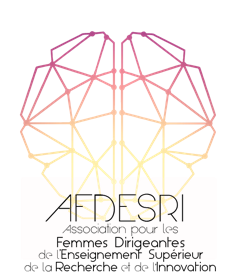 Nom : Prénom : Fonction actuelle : Coordonnées professionnelles/personnelles : Positionnement souhaité (barrer la mention inutile) : Mentore MentoréeMotivations pour participer à cette initiative (e.g. pour Montorée : changement de fonction envisagée ; pour Mentore : partage d’expérience de Direction) :